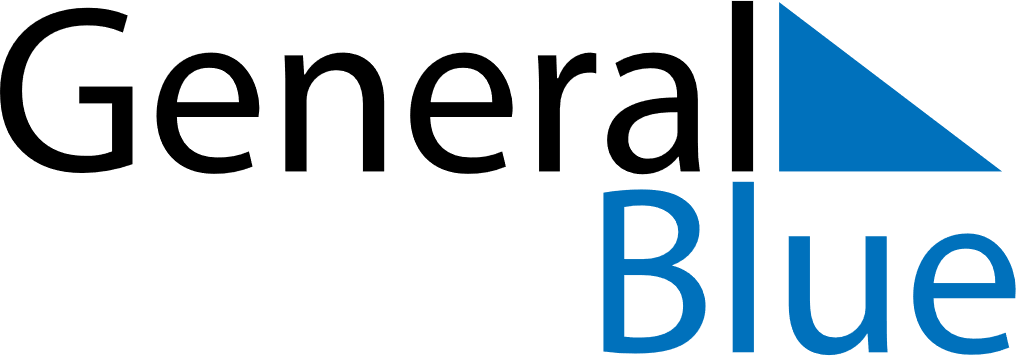 June 2021June 2021June 2021SwedenSwedenSundayMondayTuesdayWednesdayThursdayFridaySaturday123456789101112National Day1314151617181920212223242526Midsommar27282930